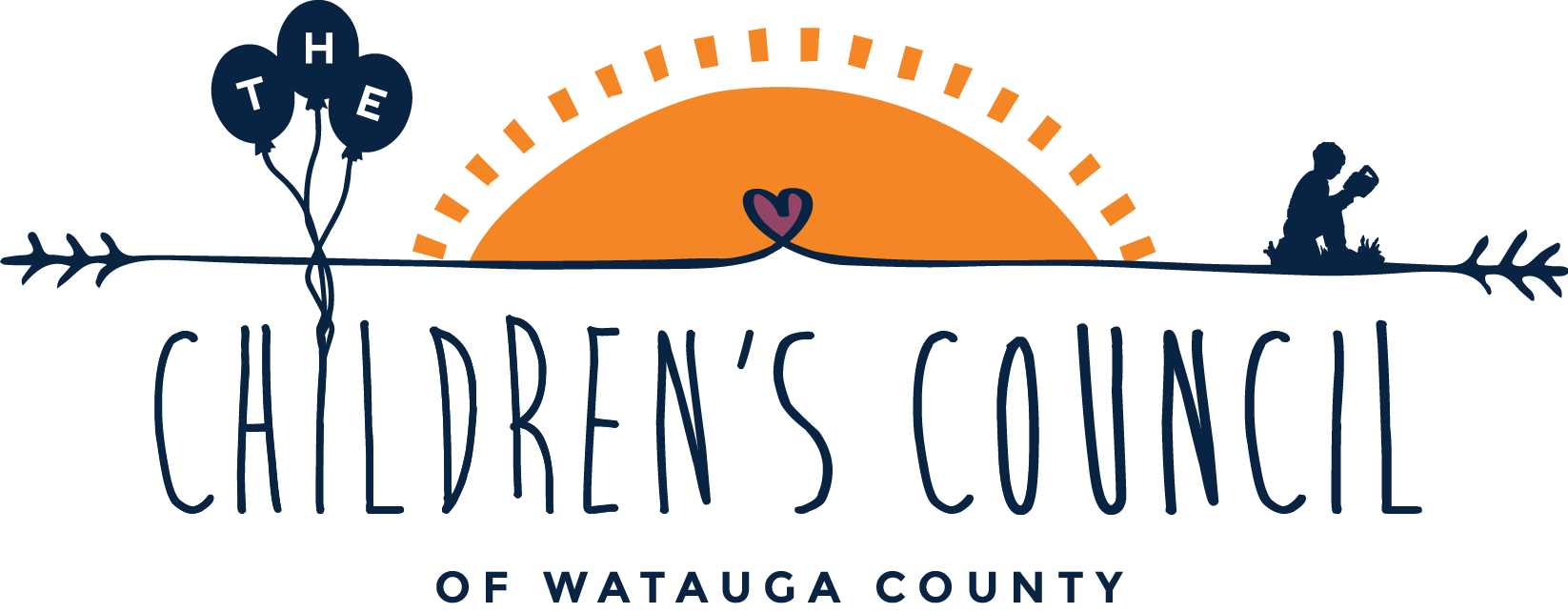 2015-2016 Watauga County NC Pre-Kindergarten ApplicationParents/Families/Guardians must complete this application to apply for NC Pre-Kindergarten Program. You must use your child’s legal name that is on his/her birth certificate on this application. If you change your address or your phone number it is your responsibility to let us know. Please remember to sign this application!ALL APPLICATIONS DUE BY MAY 15, 2015 & MUST BE RETURNED TO THE CHILDREN’S COUNCIL.                                ADDRESS: 225 Birch Street, Boone NC 28607      FAX: (828) 264-8008     PHONE: (828) 262-5425To be eligible: *Child must be four-years old on or before August 31st, 2015*Child is from a family whose gross income is at or below 75% of the State Median Income (SMI). *Children of certain military families are also eligible without regard to income.  *20% of age eligible children enrolled may have family incomes in excess of 75% SMI if they have documented risk factors in specific categories including:Developmental DisabilityLimited English ProficiencyEducational Need Chronic Health ConditionAlthough a child may meet one or more eligibility factors, placement is not guaranteed in an NC Pre-K classroom.Documents you are required to have with you when you return your application:*2 proofs of residency (lease/utility bills/drivers’ license/cable bill/phone bill)*Certified copy of the child’s birth certificate*Proof of Gross Yearly Household Income including one or more of the following items:(Copy of 2014 tax form 1040 line #37 or 1040A line #21, Pay Stubs, Award letters from Social Security Administration, Award letters from the Employment Security Commission, Employer statements, Business records for self-employed individuals, Signed statements when an individual claims to have no verifiable countable income)*Medical information from a physician if your child has a chronic health conditionFor more information:                                                                                                                                                     Hunter Varipapa at The Children’s Council (828) 262-5424 or via email: hunter@thechildrenscouncil.org Watauga County NC Pre K Application 2015-2016Full Legal Name of Child: _____________________________________________________________________Gender:   Male____     Female____Child’s Date of Birth: _________/_________/_________	Child’s Race/Ethnicity (Check all that apply):Asian _____Black or African American _____Hispanic _____Native Hawaiian or Other Pacific Islander _____Native American Indian or Alaska Native _____White/European American _____Is the child a North Carolina Resident: Yes _____ No _____Application Date: _______________Email where parent can be reach: ______________________________County of Residence: _______________Family’s Mailing Address: ____________________________________________________________________Primary Phone Number: _______________      Alternate Phone Number: _______________With whom does the child reside:Mother only _____Father only ______Both Parents _____Legal Custodian _____Legal Guardian _____Other, Specify _________________________________________Does the child live with an adult blood relative or with a non-relative who has legal custody or guardianship: Yes _____ No _____Number of family members (siblings, parents/guardians) who live in your home ______Mother’s/Stepmother’s/Guardian’s Name: __________________________________________________Mother’s Employment: (check all that apply)Employed- Yes _____ No ______ Average Number of Hours Worked per Week- __________Seeking employment- Yes _____ No ______Attending secondary education- Yes _____ No ______Attending high school/GED- Yes _____ No ______Other employment: Yes _____ No ______ Explain: __________________________________________Enter all income for the mother:Current Yearly Wages BEFORE Taxes: __________Alimony Yearly: __________Child Support Yearly: __________Workers Compensation: __________Unemployment: ___________SSI/TANF/Work$ First: __________Father’s/Stepfather’s/Guardian’s Name: _________________________________________________Father’s Employment: (check all that apply) Employed- Yes _____ No ______ Average Number of Hours Worked per Week- __________Seeking employment- Yes _____ No ______Attending secondary education- Yes _____ No ______Attending high school/GED- Yes _____ No ______Other employment: Yes _____ No ______ Explain: __________________________________________Enter all income for the father:Current Yearly Wages BEFORE Taxes: __________Alimony Yearly: __________Child Support Yearly: __________Workers Compensation: __________Unemployment: ___________SSI/TANF/Work$ First: __________What is the primary language spoken in your home?	English_____	Other___________What is the primary language spoken by your child?	English_____	Other___________Does your child have a chronic health condition? Yes _____ No _____ Explain: ________________________________________________________________________________________If yes, please attach a physician’s note explaining the condition(s) and any prescribed treatments/medications. This must be returned with your application.Does your child have a developmental or educational need? Yes _____ No _____ Not Sure _____Explain: ________________________________________________________________________________________Is at least one parent or legal guardian of this child an active duty member of the military or was a parent or legal guardian of this child seriously injured or killed while on active duty: Yes _____ No _____Prior Child Care Placement: (check one)_____ Child has never been served in any preschool child care setting_____ Child is currently unserved (at home now but may have previously been in child care or some other preschool program)_____ Child currently attends childcare (please list the name of the program below)Name of Childcare Program: ______________________________________________Date of Child’s Last Health Assessment: (month, day, year) __________________________Has your child had a Developmental Screening?  No ____ Yes ____ If yes, include month, day, year __________________________Has your child ever been referred for evaluation or identified for services for a special need?Yes____   No_____If yes, include month, day, year of referral date: __________________________ If yes, what was the decision from the disability evaluation for your child?No Disability Identified ____Evaluation Decision in Process _____One or More Disabilities Identified _____Do not know _____Name(s) of identified disability/delay: _____________________________________________Does your child have a current Individualized Education Plan (IEP)? Yes____   No ____ Watauga County Schools serves identified Pre-K age students with disabilities by having service providers (i.e., teachers and therapists) come to the site where the student is attending a Pre-K class. Watauga County Schools will make every effort to place a student with a disability, that is eligible to enroll in one of our WCS NC Pre-K classrooms, at the WCS NC Pre-K site in or closest to their school attendance zone.  Due to the child's individual educational needs though, and in accordance with federal and state law, it may be necessary for the district to place the student in a different WCS NC Pre- K class outside of their attendance zone in order to provide a free, appropriate public education as required by that student's Individualized Education Program (IEP).  In this case, the child's IEP team, of which the parent is a member, will convene to discuss this recommendation.Has your child been referred for services related to disability? Yes _____ No _____ Is your child receiving services related to disability? Yes _____ No _____ If yes, please specify type of disability services ___________________________________________________Do you have any concerns with your child’s development? Yes _____ No _____If yes, please explain your concerns ____________________________________________________________If you have concerns with your child’s development, would you like for a representative from The Children’s Council to contact you about scheduling a free developmental screening for your child? Yes _____ No _____2015-2016 Pre-Kindergarten Classroom Locations (subject to change)                                                   *Transportation is only provided to students who attend a pre-k classroom in their school district.Cove Creek Elementary SchoolGreen Valley Elementary SchoolHardin Park Elementary SchoolThe Lucy Brock Collaborative Classroom at Parkway Elementary SchoolValle Crucis Elementary SchoolPlease list below your preferred pre-k site(s) in order of preference:________________________________________________________________________________________________________________________________________________________________________________________________________________________________________________I certify that all the information on this entire application is true to the best of my knowledge. I understand I am responsible for calling The Children’s Council of Watauga County, 828-262- 5424, with any changes to information on this application. I give my permission for the information on this application and any other documentation that I submit with this application to be viewed by The Children’s Council of Watauga County’s staff, Department of Child Development and Early Education, Department of Social Services, Watauga County School’s staff and others as necessary to verify accuracy. I understand that knowingly providing inaccurate information will result in this application being rejected. _____________________________________________________________		__________________________Signature of Parent/Guardian								DateTo be completed by The Children’s Council of Watauga County Staff Member:Date of Submission of Completed Application: _____________________Name of Staff Who Reviewed Application: _________________________----------------------------------------------------------------------------------------------------------------------------To be completed by The Children’s Council of Watauga County Staff MemberReceipt of Completed Application (please keep for your records and proof of submission):Parent/Guardian’s Name(s) _____________________________________Child’s Name_________________________________________________Date of Submission of Completed Application: ___________________Printed Name and Signature of Staff Who Reviewed Application:__________________________________________________________________________FeesNone, if your child qualifies for NC Pre-KNotification of AcceptanceFamilies will notified by mail by early June, 2015 of their acceptance into the program (pending the approval of the North Carolina Budget)PlacementPlacements will be based on eligibility, priority of need(s), date that completed application was submitted and availability. Health AssessmentChild’s Health Assessment is required before being enrolled or within 30 days after the child enters NC Pre-K Program